DE ESTRUCTURACIÓN 9- Para 2º EP▬ Elige entre estos datos numéricos “56, 22, 54, 23” para inventarte y resolver un problema cuya solución sea: 33 escalones le faltan por subir.Ejemplo:David se ha roto una pierna y al llegar al colegio sus amigos Beatriz y Marcos le ayudan a subir las escaleras para llegar a la clase. Tiene que subir 56 escalones. Su amiga Beatriz le ha ayudado a subir 23. Ahora le toca a Marcos. ¿Cuántos escalones le faltan por subir?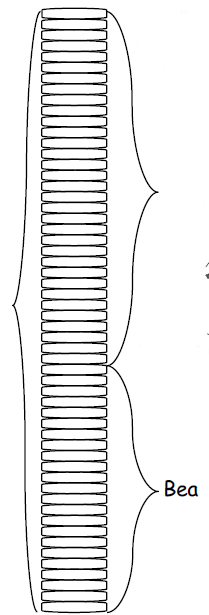 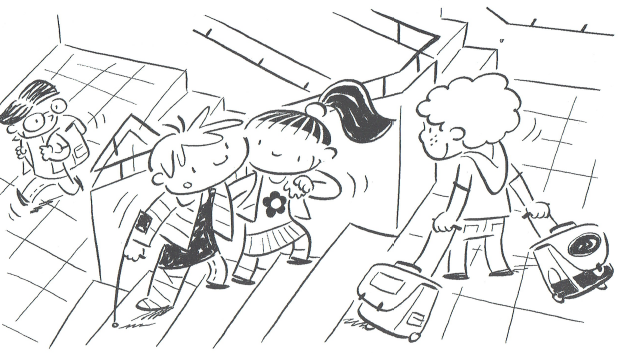 